Publicado en Málaga, España el 18/03/2016 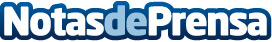 Los mejores cineastas para niños, ganadores en The Kids Festival 201615 cineastas de 12 países diferentes han resultado premiados en esta edición. Emilio Aragón "Miliki" es homenajeado por su trayectoria haciendo sonreir a los niños. Fundación Mundo Ciudad lleva a cabo una importante Acción Social en becas de formaciónDatos de contacto:Fundación Mundo CiudadEntidad organizadora del evento902733555Nota de prensa publicada en: https://www.notasdeprensa.es/los-mejores-cineastas-para-ninos-ganadores-en_1 Categorias: Cine Televisión y Radio Eventos Ocio para niños Premios http://www.notasdeprensa.es